Bardzo proszę o przesłanie następujących zadań: z edukacji informatycznej-prezentację wybranego ptaka, z plastyki rysunek kredką świecową, z edukacji przyrodniczej-prezentację krajobrazu nizinnego. Prace proszę o przesyłanie do piątku (17.04) na moją pocztę mailową (elwira260@onet.pl).Dobrego tygodnia i dużo zdrowia : ) 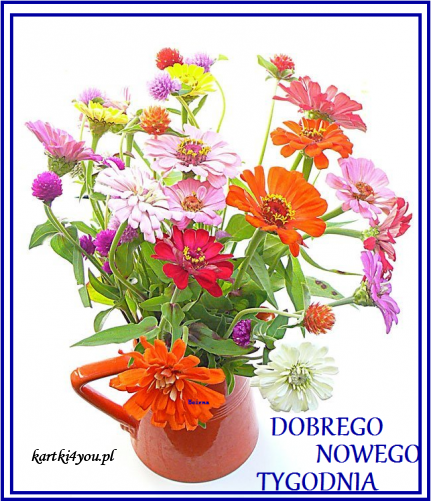 Środa 15.04Czwartek 16.04Piątek 17.04Edukacja informatyczna-Wyszukiwanie informacji w Internecie zaloguj się na platformę epodręczniki, uruchom stronę z wiosną, następnie poszukaj bloku „ Szanujemy tradycje”. Wykonaj zadania z modułu „ Jajko mądrzejsze od kury.”W programie Paint  wykonaj prezentację wybranego ptaka, którego możesz narysować lub wkleić z Google-grafiki. Obok rysunku, zdjęcia umieść informacje o wybranym ptaku ( gdzie występuje, cechy budowy, czym się żywi, ciekawostki).Edukacja plastyczna-Co  chciałbyś narysować, gdyby twoja kredka okazała się czarodziejska-rysunek kredką świecową.Gdyby twoja kredka miała moc ożywiania, co przedstawiłbyś na swoim rysunku ? Użyj wyobraźni i narysuj : )Edukacja polonistyczna-Czytanie tekstu Zaczarowana kredka i pogłębianie rozumienia tekstu – wyszukiwanie określonych wyrazów. Rozwijanie umiejętności czytania ze zrozumieniem.Przeczytaj, mamie, tacie, swój ulubiony fragment opowiadania” Zaczarowana kredka”.Przeczytaj tekst pod zadaniem 3/39 (ćw pol-społ), napisz swoje życzenie do koralika.Wykonaj rysunki do zadania 4/39Edukacja polonistyczna-Czytanie fragmentu książki” Zaczarowana kredka”. Rozwijanie umiejętności związanych z porównywaniem. Ustalanie chronologii zdarzeń.Przeczytaj głośno tekst „ Zaczarowana kredka”- podręcznik pol-. Społ, str 20-21. Odpowiedz ustnie na pytania pod tekstem.W ćwiczeniach Pol.-społ,/36, wykonaj zadanie 1 i 2, napisz plan wydarzeń opowiadania Zaczarowana kredka”(zad 3/37)Dla chętnych-zadanie 4/37Edukacja matematyczna-Rozwiązywanie zadań tekstowych na dzielenie liczb. Doskonalenie umiejętności dzielenia liczb Sprawdzanie wyników dzielenia za pomocą mnożenia. Utrwalenie pojęć pary liczb. Wprowadzenie pojęć liczby parzyste i liczby Rozwiąż zadanie 1/25 (ćwiczenia mat-przyr), rozwiązanie przedstaw na rysunku, wykonaj sprawdzenie (mnożenie).W zadaniu 2/25, wykonaj dzielenie, każde sprawdź za pomocą mnożenia, wykonaj rysunki pomocnicze.Liczby parzyste to, takie, które dzielą się przez 2Edukacja matematyczna-Doskonalenie umiejętności dzielenia liczb. Sprawdzanie wyników dzielenia za pomocą mnożenia.W zeszycie matematycznym Liczę, odszukaj stronę 50. W zadaniu 1, narysuj w pętlach kolorowe kółka, napisz działanie do każdej ilustracji.W zadaniu 2, sprawdź, czy liczby 8, 12, 16 są parzyste, uzupełnij rysunki zgodnie z poleceniami.W zadaniu 3, rysuj kropki zgodnie ze wzorem, obok napisz działania.Edukacja matematyczna-Rozwiązywanie zadań tekstowych na dzielenie liczb. Doskonalenie umiejętności dzielenia liczb. Sprawdzanie wyników dzielenia za pomocą mnożenia.W ćwiczeniach matematyczno-przyrodniczych wykonaj zadania: 1, 2/ str 24W zeszycie narysuj pasek o długości 12 cm. Podziel go na 3 równe części.                                           Sprawdź, czy liczby 6, 12, 10 są parzyste, podaj przykłady liczb parzystych i nieparzystych- zad 3/25Edukacja przyrodnicza-Poznaje charakterystyczne elementy krajobrazu nizinnego. Poznaje rośliny i zwierzęta charakterystyczne dla tego krajobrazu.W podręczniku mat.-przyr.- obejrzyj ilustracje przedstawiające charakterystyczne cechy krajobrazu nizinnego.W programie Word napisz, jakie są charakterystyczne cechy krajobrazu nizinnego, wykorzystując informacje ze stron 28,29, wklej zdjęcie przedstawiające krajobraz nizinny, można wkleić zdjęcie ze spaceru po najbliższej okolicy : )Edukacja muzyczna-Nauka piosenki " Krakowiaczek jeden", charakterystyczne cechy krakowiaka.Na stronie www.polalech.pl odszukaj strój krakowski , zgodnie z odszukaną prezentacją pokoloruj ilustrację stroju, zad 3/18Wejdź w link pod tabelą, posłuchaj piosenki „Krakowiaczek jeden”, spróbuj zaśpiewać, a może zatańczysz ? : )Edukacja polonistyczna-Ćwiczenia w głośnym czytaniu opowiadania " Zaczarowana kredka", ćwiczenia ortograficzne, ćwiczenia w pisaniu-opis.W czytance „ Zaczarowana kredka” odszukaj opis kota, którego narysowała Karolcia. Odczytaj głośno opis.W ćwiczeniach polonistycznych str 38 pod zadaniem 1, do tabeli, wpisz wyrazy , dzieląc je na sylaby, zwróć uwagę na trudność ortograficzną.(Sylaby to równe części wyrazu, w każdej sylabie jest samogłoska)Na podstawie informacji z tekstu opowiadania, opisz zaczarowanego kota Karolci.Podpisz nazwy przedmiotów-ćw. 2/38Wf- Zabawy z wykorzystaniem naturalnych przeszkód terenowych.Przygotuj na podwórku tor przeszkód, zaproś do wyścigów rodzeństwo, rodziców, zmierz stoperem, kto najszybciej pokonał tor przeszkód.Miłej i bezpiecznej zabawy : )